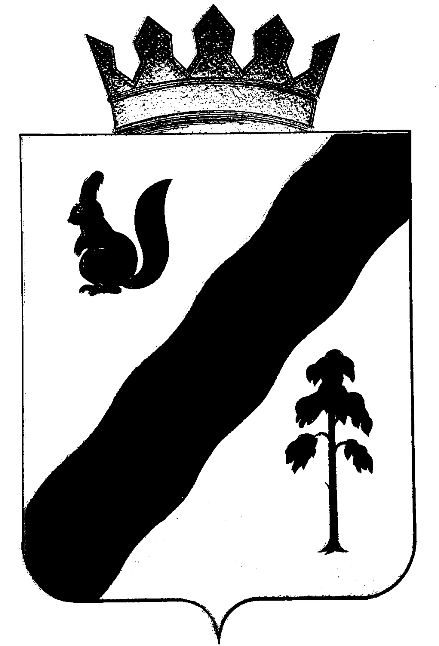 РАСПОРЯЖЕНИЕАДМИНИСТРАЦИИГайнского муниципального района ПЕРМСКОГО КРАЯО внесении изменений в состав межведомственнойкомиссии по улучшению демографической ситуации в Гайнском муниципальном районе, утвержденныйраспоряжением администрации Гайнского муниципальногорайона от 05.10.2015 № 169-р         В целях эффективной реализации мероприятий плана по улучшению демографической ситуации в Гайнском муниципальном районе на 2015-2018 годы:        Внести в состав межведомственной комиссии по улучшению демографической ситуации в Гайнском муниципальном районе, утвержденный распоряжением администрации Гайнского муниципального района от 05.10.2015 № 169-р, следующие изменения:«Включить в состав комиссии следующих лиц:Галкина Валентина Николаевна – помощник прокурора Гайнского районаПетров Иван Дмитриевич – директор ГКУ Центр занятости населения Гайнского районаХудеев Юрий Геннадьевич – и.о. заместителя начальника ОМВД России по Гайнскому району».Глава муниципального района – глава администрации Гайнского муниципального района                                                            В.В. Исаев21.12.2015№229-р